高次脳機能障害をご存じでしょうか？					交通事故、転落、脳疾患等の事故や病気で脳が損傷することで発症します。記憶障害、言語障害、遂行機能障害等の後遺症が残り、日常生活や学校生活に重大な支障をもたらしますが、外見上わかりにくい障害のため家族や友達とも意思疎通ができにくく、孤立してしまうことも多いのが現状です。		今回は高次脳機能障害を社会や学校の先生・相談窓口の方々に知っていただき支援の輪をひろげるためにWEB（Zoom）研修会を計画しました。特に子供の場合は発達障害なのか高次脳機能障害なのか分かりにくく、いじめや登校拒否などにつながります。				是非、この機会にご参加していただき少しでも理解の輪を広めて下さる事を願います。＜テーマ＞『子供の高次脳機能障害児の就学支援と生活支援』内　容　　１　子供の高次脳機能障害について（対応の仕方）				　　　　　　２　事例発表　（当事者家族）　			３　質疑応答　　			講　師　　公認心理師　長野友里氏				名古屋市総合リハビリテーションセンター　なごや高次脳機能障害支援センター日　時　　令和５年２月１８日（土）14：00～16：00参加費　　無料				申し込み先　　npo-mizuho@miracle.ocn.ne.jp下記内容を記載のうえお申し込みください　　　　　・氏　名　・関係（ 当事者、家族、教育関係、医療関係、支援者、行政、一般　など ）　　・所属（ 例：教育関係　中学校　養護教諭 ）　　（講師への質問がある方は追記してください。）問い合わせ　　伊藤　　TEL・FAX　０５６６－２４－５８５０　　　　　　　藤井　　Eメール　227mfikuko@katch.ne.jp締め切り　２月１０日（金）				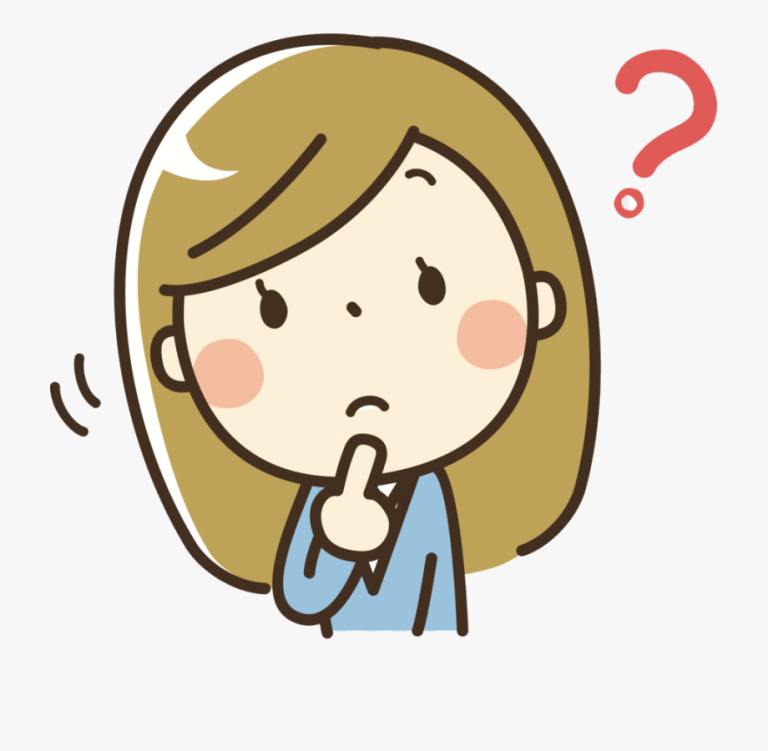 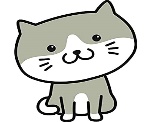 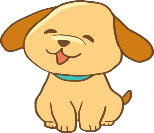 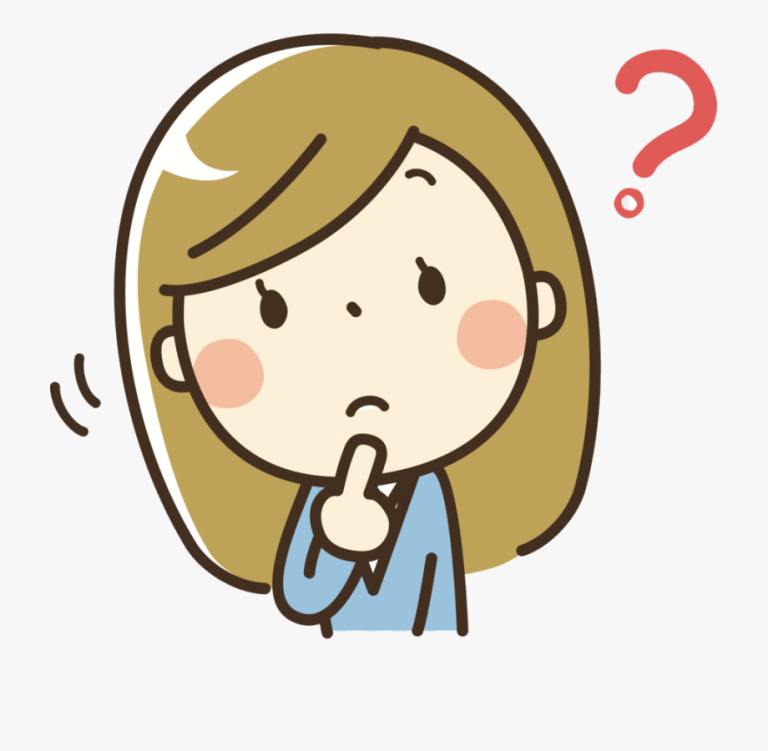 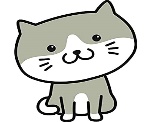 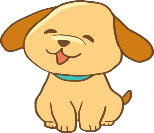 	主催： 高次脳機能障害者・家族を支援する会「サークル虹」				　共催： NPO法人高次脳機能障害友の会みずほ				後援： 刈谷市	、刈谷市教育委員会、社会福祉法人 刈谷市社会福祉協議会				ネット環境が整備されていない方は社会教育センター5Fでも受講できます。ご希望の方はご連絡ください。（ 連絡先：問い合わせ先と同じ ）